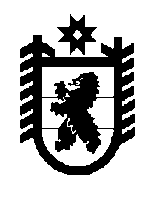 Республика КарелияСовет Олонецкого городского поселения –представительный орган муниципального образования64-е заседание 3-го созываРЕШЕНИЕот 06.06.2017г. № 311О соответствии вопроса, предлагаемого длявынесения на местный референдум, требованиямпункта  3 статьи 12 Федерального закона от 12.06.2002г. № 67-ФЗ “Об основных гарантиях избирательных прав и права на участие в референдуме граждан Российской Федерации“ и статьи 6  Закона Республики Карелия от  07.05.2009г. № 1289-ЗРК «О местном референдуме в Республике Карелия»      Рассмотрев решение территориальной избирательной комиссии Олонецкого национального муниципального  района от 02.06.2017 года   №31/144-4, ходатайство инициативной группы граждан по проведению местного референдума (уполномоченное лицо – Прохорова М.Н.), руководствуясь Конституцией Российской Федерации, статьей 12 Федерального закона от 12 июня 2002 года № 67-ФЗ «Об основных гарантиях избирательных прав и права на участие в референдуме граждан Российской Федерации», статьей 14 Федерального закона от 06 октября 2003 года  № 131-ФЗ  «Об общих принципах организации местного самоуправления в Российской Федерации», частью 8 статьи 9 Закона Республики Карелия от 7 мая 2009 года № 1289-ЗРК «О местном референдуме в Республике Карелия», ст.9, 13 Устава Олонецкого городского поселения Совет Олонецкого городского поселения – представительный орган муниципального образования решил:      1. Вопрос  «Считаете ли Вы необходимым возобновление работы кинотеатра в г.Олонце по ул.Свирских дивизий?».», предлагаемый инициативной группой граждан (уполномоченное лицо – Прохорова М.Н.) для вынесения на местный референдум, признать соответствующим требованиям пункта  3 статьи  12 Федерального закона от 12 июня 2002 года № 67-ФЗ “Об основных гарантиях избирательных прав и права на участие в референдуме граждан Российской Федерации“ и статьи 6 Закона Республики 2.Карелия от 7 мая 2009 года № 1289-ЗРК «О местном референдуме в Республике Карелия».      2. Настоящее решение подлежит опубликованию в установленном порядке.      3. Направить настоящее решение в Территориальную избирательную комиссию Олонецкого национального муниципального района.Председатель Совета Олонецкого городского поселения                                         Н.Ю.Канаева